ПОСТАНОВЛЕНИЕ ШУÖМО внесении изменений в постановление администрации муниципального района «Печора» от 22.11.2019 № 1488  На основании заявки ИП Родинцева И.И. от 22.03.2023 администрация ПОСТАНОВЛЯЕТ:	1. Внести в постановление администрации муниципального района «Печора» от 22.11.2019 № 1488  «Об утверждении реестра мест (площадок) накопления твердых коммунальных отходов на территории муниципального образования муниципального района «Печора»  следующие изменения: 	1.1. Приложение к постановлению дополнить позицией № 274;	1.1.1 Графу 2 позиции № 274 дополнить данными о нахождении мест (площадок) накопления ТКО «Республика Коми,   г. Печора, ул. Островского, д. 52 б (65.137380, 57.201003)»;	1.1.2. Графу 3 позиции № 274 дополнить данными о технических характеристиках мест (площадок) накопления ТКО «Железобетонное покрытие 8 кв.м. количество контейнеров - 3 объем 0,24 куб.м, контейнер синий- картон, бумага; зеленый- стекло; желтый-пластмасса, полиэтилен; 1 контейнер объемом 0,75 куб.м. серый-несортируемый мусор.»;	1.1.3. Графу 4 позиции № 274 дополнить данными о собственниках мест (площадок) накопления ТКО «ИП Родинцев Игорь Игоревич ОГРН 304110510700036»;	1.1.4. Графу 5 позиции № 274 дополнить данными об источниках образования ТКО «Торговый центр «Альфа»: г. Печора, ул. Островского, д. 52 б – магазин; г. Печора, ул. Островского, д. 52 – магазин; г. Печора, ул. Островского, д. 52 г – магазин»	2.Настоящее постановление вступает в силу со дня подписания и подлежит размещению на официальном сайте муниципального района  «Печора».Глава муниципального района -                                                                руководитель администрации                                                                               В.А. СеровАДМИНИСТРАЦИЯ МУНИЦИПАЛЬНОГО РАЙОНА  «ПЕЧОРА»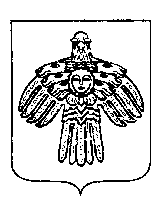 «ПЕЧОРА» МУНИЦИПАЛЬНÖЙ РАЙОНСА АДМИНИСТРАЦИЯ  4  апреля  2023 г. г. Печора  Республика Коми                               №  656        